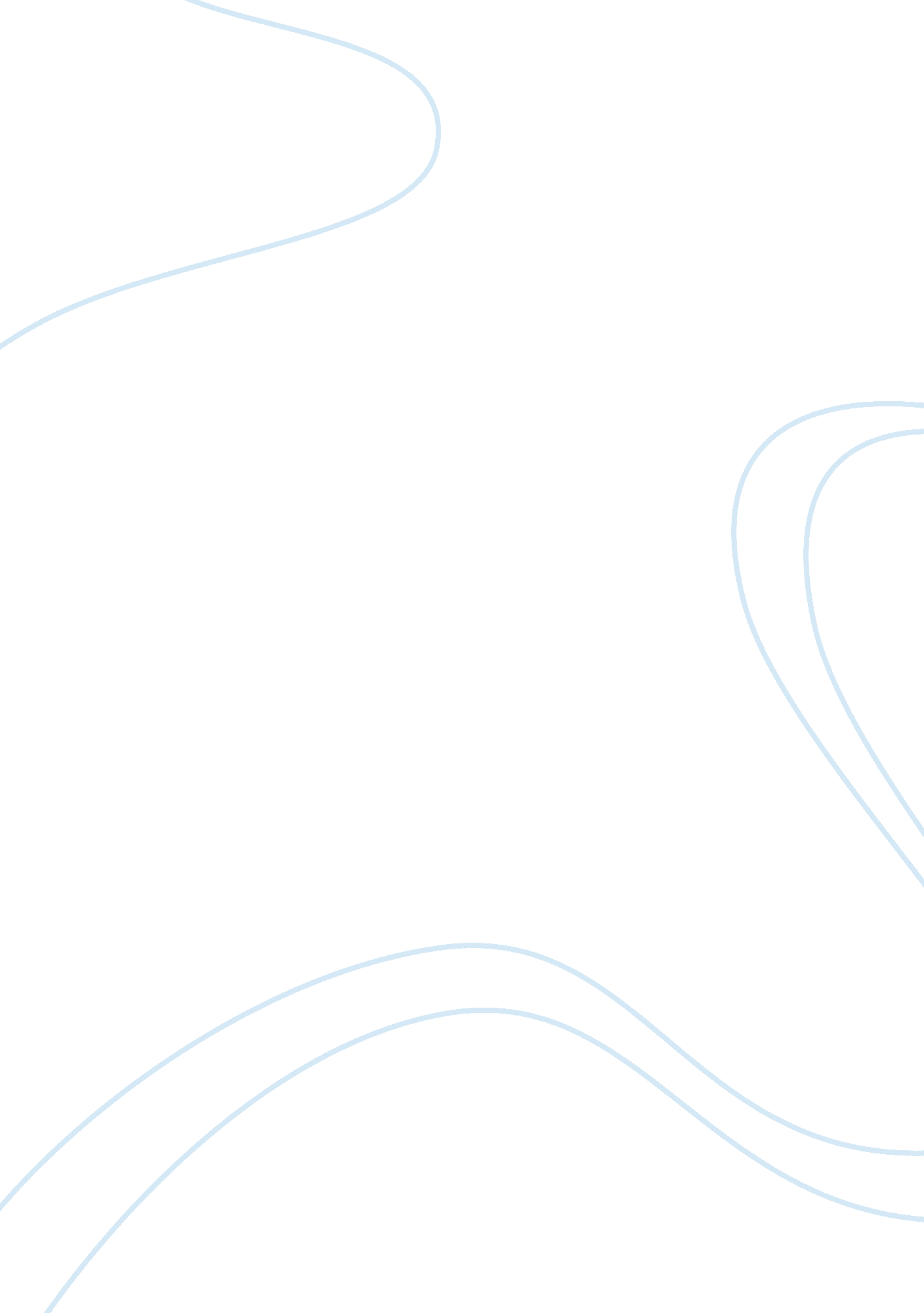 Analyzing group discussion essayExperience, Belief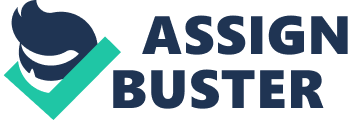 Introduction The goal of this assignment in the view of Analyzing group discussion is to provide one with a better understanding of decision making, problem solving, and the process of communication in groups. This emphasizes the concept of listening and communication in a most effective manner and definitely helps in the delivery of the various aspects in relation to speech. 
In relation to my view, the group under analysis is our group called “ culture club”. The group members are; Danielle, Daphne, Eric, Jesse, Sarah Martin, & Molly. In relation to the discussion, we tried to analyze the various aspects that affects the communication process in the view that highlights the how communication can effectively deliver the message or rather hinder the communication process. 
The group was trying to accomplish relatively how research ability of professor affects students. This is both on the view of communication that Includes both verbal and non-verbal. In this constructive view, the group members tried to illustrate the aspects of speech that affects both the relationship between the professor and the students. 
In relation to this view, we approached the problem using P-MOPS method of solving it. In this view, there are five stages of P-MOPS method which include; 
- Problem description, identification and proper analysis. 
- Generalization of possible solutions. 
- Evaluation of possible solutions. 
- Forth step is consensus decision that is agreed to be the best. 
- Implementation of solution. 
The members performed their tasks well in relation to the approaches that are involved in the proper solution to the identified problem. In this view, Sarah definitely agreed with a consensus that the problem is a menace in Penn State. This led her to come up with her own experiences with regards to the issues that she has ever witnessed in that field. The example she gave was that one of the biochemistry professor in Penn State had really an outstanding accomplishment and performance in his research work. However, he was not outstanding for teaching his students; an example cancels his office hours and not uploading class PowerPoint on time. 
With regards to the issues at stake, Danielle also agreed with Sarah’s opinion and she said that habitually immense common education class’s professors commonly do not really care about their students. This is because, they definitely think it is quite easy materials and on this view, they expect them to learn on their own. 
However, there arose various aspects of communication that both contributed to and detracted from successful completion of the task. These aspects are; 
- Ignorance- this is because many professors ignore the aspects of delivering the course content to the students thinking that it is very easy. This is also witnessed in some of the group members’ contribution and views. 
- Lack of flow in the communication procedure. 
- Shortage in the verbal and non-verbal aspects of communication example pronunciation. 
In this view, what appeared to be the most significant sources of influence in the group and the relative performance indicators in the group included the various contribution to the topic at hand. The aggressiveness and a strong urge to contribute in the topic was one of the factors. Example Daphne highlighted categorically that the professors who are busy with their research work cannot really give a lot of attention to their students because they don’t have enough time with regards to the same. In addition, Eric came up with his own opinion that he thinks the real problem is Penn State encourage hiring researchers to teach students because they get funding from the government and can continue their researches. Also, he pointed out that even though professors are knowledgeable in what they are researching does not mean they are good at teaching students. 
We learned more from the discussion and definitely highlighted the observations that we would try to avoid and what we might also try to do in decision-making or problem-solving discussions in which we are participants. These ranges from the group view to the personal level in which I got to understand that various aspects and steps need to be followed in the process of trying to accomplish the common communication problems. In addition to the problems associated with how research ability of professor affects students. We developed the view of how the flow of information from one source to another is of importance and efficient in message delivery. 